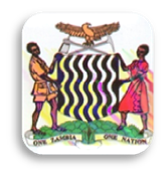 RECORDER' NAME……………………………………………………………..SIGNATURE…………………………………………..Quiz Master:……………………..…………...………...…………………………SIGNATURE……….……………………………..…..                                                                                                                                                                                    Round No:……………….                                                                                                                                                                                    Round No:……………….                                                                                                                                                                                    Round No:……………….                                                                                                                                                                                    Round No:……………….                                                                                                                                                                                    Round No:……………….                                                                                                                                                                                    Round No:……………….                                                                                                                                                                                    Round No:……………….                                                                                                                                                                                    Round No:……………….                                                                                                                                                                                    Round No:……………….                                                                                                                                                                                    Round No:……………….                                                                                                                                                                                    Round No:……………….                                                                                                                                                                                    Round No:……………….                                                                                                                                                                                    Round No:……………….                                                                                                                                                                                    Round No:……………….                                                                                                                                                                                    Round No:……………….                                                                                                                                                                                    Round No:……………….                                                                                                                                                                                    Round No:……………….                                                                                                                                                                                    Round No:……………….                                                                                                                                                                                    Round No:……………….                                                                                                                                                                                    Round No:……………….                                                                                                                                                                                    Round No:……………….                                                                                                                                                                                    Round No:……………….                                                                                                                                                                                    Round No:……………….                                                                                                                                                                                    Round No:……………….                                                                                                                                                                                    Round No:……………….                                                                                                                                                                                    Round No:……………….                                                                                                                                                                                    Round No:……………….                                                                                                                                                                                    Round No:……………….                                                                                                                                                                                    Round No:……………….                                                                                                                                                                                    Round No:……………….                                                                                                                                                                                    Round No:……………….                                                                                                                                                                                    Round No:……………….                                                                                                                                                                                    Round No:……………….                                                                                                                                                                                    Round No:……………….                                                                                                                                                                                    Round No:……………….                                                                                                                                                                                    Round No:……………….                                                                                                                                                                                    Round No:……………….                                                                                                                                                                                    Round No:……………….                                                                                                                                                                                    Round No:……………….                                                                                                                                                                                    Round No:……………….                                                                                                                                                                                    Round No:……………….                                                                                                                                                                                    Round No:……………….                                                                                                                                                                                    Round No:……………….                                                                                                                                                                                    Round No:……………….                                                                                                                                                                                    Round No:……………….                                                                                                                                                                                    Round No:……………….                                                                                                                                                                                    Round No:……………….                                                                                                                                                                                    Round No:……………….                                                                                                                                                                                    Round No:……………….                                                                                                                                                                                    Round No:……………….                                                                                                                                                                                    Round No:……………….                                                                                                                                                                                    Round No:……………….                                                                                                                                                                                    Round No:……………….                                                                                                                                                                                    Round No:……………….                                                                                                                                                                                    Round No:……………….                                                                                                                                                                                    Round No:……………….                                                                                                                                                                                    Round No:……………….                                                                                                                                                                                    Round No:……………….                                                                                                                                                                                    Round No:……………….                                                                                                                                                                                    Round No:……………….                                                                                                                                                                                    Round No:……………….                                                                                                                                                                                    Round No:……………….                                                                                                                                                                                    Round No:……………….                                                                                                                                                                                    Round No:……………….                                                                                                                                                                                    Round No:……………….                                                                                                                                                                                    Round No:……………….                                                                                                                                                                                    Round No:……………….                                                                                                                                                                                    Round No:……………….                                                                                                                                                                                    Round No:……………….                                                                                                                                                                                    Round No:……………….                                                                                                                                                                                    Round No:……………….                                                                                                                                                                                    Round No:……………….                                                                                                                                                                                    Round No:……………….                                                                                                                                                                                    Round No:……………….                                                                                                                                                                                    Round No:……………….                                                                                                                                                                                    Round No:……………….                                                                                                                                                                                    Round No:……………….                                                                                                                                                                                    Round No:……………….                                                                                                                                                                                    Round No:……………….                                                                                                                                                                                    Round No:……………….                                                                                                                                                                                    Round No:……………….                                                                                                                                                                                    Round No:……………….                                                                                                                                                                                    Round No:……………….                                                                                                                                                                                    Round No:……………….                                                                                                                                                                                    Round No:……………….                                                                                                                                                                                    Round No:……………….                                                                                                                                                                                    Round No:……………….                                                                                                                                                                                    Round No:……………….                                                                                                                                                                                    Round No:……………….                                                                                                                                                                                    Round No:……………….                                                                                                                                                                                    Round No:……………….                                                                                                                                                                                    Round No:……………….                                                                                                                                                                                    Round No:……………….                                                                                                                                                                                    Round No:……………….                                                                                                                                                                                    Round No:……………….                                                                                                                                                                                    Round No:……………….                                                                                                                                                                                    Round No:……………….                                                                                                                                                                                    Round No:……………….                                                                                                                                                                                    Round No:……………….                                                                                                                                                                                    Round No:……………….                                                                                                                                                                                    Round No:……………….                                                                                                                                                                                    Round No:……………….                                                                                                                                                                                    Round No:……………….                                                                                                                                                                                    Round No:……………….                                                                                                                                                                                    Round No:……………….                                                                                                                                                                                    Round No:……………….                                                                                                                                                                                    Round No:……………….                                                                                                                                                                                    Round No:……………….                                                                                                                                                                                    Round No:……………….                                                                                                                                                                                    Round No:……………….                                                                                                                                                                                    Round No:……………….                                                                                                                                                                                    Round No:……………….                                                                                                                                                                                    Round No:……………….                                                                                                                                                                                    Round No:……………….                                                                                                                                                                                    Round No:……………….                                                                                                                                                                                    Round No:……………….                                                                                                                                                                                    Round No:……………….                                                                                                                                                                                    Round No:……………….                                                                                                                                                                                    Round No:……………….                                                                                                                                                                                    Round No:……………….                                                                                                                                                                                    Round No:……………….                                                                                                                                                                                    Round No:……………….                                                                                                                                                                                    Round No:……………….                                                                                                                                                                                    Round No:……………….                                                                                                                                                                                    Round No:……………….                                                                                                                                                                                    Round No:……………….                                                                                                                                                                                    Round No:……………….                                                                                                                                                                                    Round No:……………….                                                                                                                                                                                    Round No:……………….                                                                                                                                                                                    Round No:……………….                                                                                                                                                                                    Round No:……………….                                                                                                                                                                                    Round No:……………….                                                                                                                                                                                    Round No:……………….                                                                                                                                                                                    Round No:……………….                                                                                                                                                                                    Round No:……………….                                                                                                                                                                                    Round No:……………….                                                                                                                                                                                    Round No:……………….                                                                                                                                                                                    Round No:……………….                                                                                                                                                                                    Round No:……………….                                                                                                                                                                                    Round No:……………….                                                                                                                                                                                    Round No:……………….                                                                                                                                                                                    Round No:……………….                                                                                                                                                                                    Round No:……………….                                                                                                                                                                                    Round No:……………….                                                                                                                                                                                    Round No:……………….                                                                                                                                                                                    Round No:……………….                                                                                                                                                                                    Round No:……………….                                                                                                                                                                                    Round No:……………….                                                                                                                                                                                    Round No:……………….                                                                                                                                                                                    Round No:……………….                                                                                                                                                                                    Round No:……………….                                                                                                                                                                                    Round No:……………….                                                                                                                                                                                    Round No:……………….                                                                                                                                                                                    Round No:……………….                                                                                                                                                                                    Round No:……………….                                                                                                                                                                                    Round No:……………….                                                                                                                                                                                    Round No:……………….                                                                                                                                                                                    Round No:……………….                                                                                                                                                                                    Round No:……………….                                                                                                                                                                                    Round No:……………….                                                                                                                                                                                    Round No:……………….                                                                                                                                                                                    Round No:……………….                                                                                                                                                                                    Round No:……………….                                                                                                                                                                                    Round No:……………….                                                                                                                                                                                    Round No:……………….MINISTRY OF GENERAL EDUCATIONMUCHINGA PROVINCE2017 REGIONAL JETS FAIRPRIMARY  QUIZ SCORE SHEETMINISTRY OF GENERAL EDUCATIONMUCHINGA PROVINCE2017 REGIONAL JETS FAIRPRIMARY  QUIZ SCORE SHEETMINISTRY OF GENERAL EDUCATIONMUCHINGA PROVINCE2017 REGIONAL JETS FAIRPRIMARY  QUIZ SCORE SHEETMINISTRY OF GENERAL EDUCATIONMUCHINGA PROVINCE2017 REGIONAL JETS FAIRPRIMARY  QUIZ SCORE SHEETMINISTRY OF GENERAL EDUCATIONMUCHINGA PROVINCE2017 REGIONAL JETS FAIRPRIMARY  QUIZ SCORE SHEETMINISTRY OF GENERAL EDUCATIONMUCHINGA PROVINCE2017 REGIONAL JETS FAIRPRIMARY  QUIZ SCORE SHEETMINISTRY OF GENERAL EDUCATIONMUCHINGA PROVINCE2017 REGIONAL JETS FAIRPRIMARY  QUIZ SCORE SHEETMINISTRY OF GENERAL EDUCATIONMUCHINGA PROVINCE2017 REGIONAL JETS FAIRPRIMARY  QUIZ SCORE SHEETMINISTRY OF GENERAL EDUCATIONMUCHINGA PROVINCE2017 REGIONAL JETS FAIRPRIMARY  QUIZ SCORE SHEETMINISTRY OF GENERAL EDUCATIONMUCHINGA PROVINCE2017 REGIONAL JETS FAIRPRIMARY  QUIZ SCORE SHEETMINISTRY OF GENERAL EDUCATIONMUCHINGA PROVINCE2017 REGIONAL JETS FAIRPRIMARY  QUIZ SCORE SHEETMINISTRY OF GENERAL EDUCATIONMUCHINGA PROVINCE2017 REGIONAL JETS FAIRPRIMARY  QUIZ SCORE SHEETMINISTRY OF GENERAL EDUCATIONMUCHINGA PROVINCE2017 REGIONAL JETS FAIRPRIMARY  QUIZ SCORE SHEETMINISTRY OF GENERAL EDUCATIONMUCHINGA PROVINCE2017 REGIONAL JETS FAIRPRIMARY  QUIZ SCORE SHEETMINISTRY OF GENERAL EDUCATIONMUCHINGA PROVINCE2017 REGIONAL JETS FAIRPRIMARY  QUIZ SCORE SHEETMINISTRY OF GENERAL EDUCATIONMUCHINGA PROVINCE2017 REGIONAL JETS FAIRPRIMARY  QUIZ SCORE SHEETMINISTRY OF GENERAL EDUCATIONMUCHINGA PROVINCE2017 REGIONAL JETS FAIRPRIMARY  QUIZ SCORE SHEETMINISTRY OF GENERAL EDUCATIONMUCHINGA PROVINCE2017 REGIONAL JETS FAIRPRIMARY  QUIZ SCORE SHEETMINISTRY OF GENERAL EDUCATIONMUCHINGA PROVINCE2017 REGIONAL JETS FAIRPRIMARY  QUIZ SCORE SHEETMINISTRY OF GENERAL EDUCATIONMUCHINGA PROVINCE2017 REGIONAL JETS FAIRPRIMARY  QUIZ SCORE SHEETMINISTRY OF GENERAL EDUCATIONMUCHINGA PROVINCE2017 REGIONAL JETS FAIRPRIMARY  QUIZ SCORE SHEETMINISTRY OF GENERAL EDUCATIONMUCHINGA PROVINCE2017 REGIONAL JETS FAIRPRIMARY  QUIZ SCORE SHEETMINISTRY OF GENERAL EDUCATIONMUCHINGA PROVINCE2017 REGIONAL JETS FAIRPRIMARY  QUIZ SCORE SHEETMINISTRY OF GENERAL EDUCATIONMUCHINGA PROVINCE2017 REGIONAL JETS FAIRPRIMARY  QUIZ SCORE SHEETMINISTRY OF GENERAL EDUCATIONMUCHINGA PROVINCE2017 REGIONAL JETS FAIRPRIMARY  QUIZ SCORE SHEETMINISTRY OF GENERAL EDUCATIONMUCHINGA PROVINCE2017 REGIONAL JETS FAIRPRIMARY  QUIZ SCORE SHEETMINISTRY OF GENERAL EDUCATIONMUCHINGA PROVINCE2017 REGIONAL JETS FAIRPRIMARY  QUIZ SCORE SHEETMINISTRY OF GENERAL EDUCATIONMUCHINGA PROVINCE2017 REGIONAL JETS FAIRPRIMARY  QUIZ SCORE SHEETMINISTRY OF GENERAL EDUCATIONMUCHINGA PROVINCE2017 REGIONAL JETS FAIRPRIMARY  QUIZ SCORE SHEETMINISTRY OF GENERAL EDUCATIONMUCHINGA PROVINCE2017 REGIONAL JETS FAIRPRIMARY  QUIZ SCORE SHEETMINISTRY OF GENERAL EDUCATIONMUCHINGA PROVINCE2017 REGIONAL JETS FAIRPRIMARY  QUIZ SCORE SHEETMINISTRY OF GENERAL EDUCATIONMUCHINGA PROVINCE2017 REGIONAL JETS FAIRPRIMARY  QUIZ SCORE SHEETMINISTRY OF GENERAL EDUCATIONMUCHINGA PROVINCE2017 REGIONAL JETS FAIRPRIMARY  QUIZ SCORE SHEETMINISTRY OF GENERAL EDUCATIONMUCHINGA PROVINCE2017 REGIONAL JETS FAIRPRIMARY  QUIZ SCORE SHEETMINISTRY OF GENERAL EDUCATIONMUCHINGA PROVINCE2017 REGIONAL JETS FAIRPRIMARY  QUIZ SCORE SHEETMINISTRY OF GENERAL EDUCATIONMUCHINGA PROVINCE2017 REGIONAL JETS FAIRPRIMARY  QUIZ SCORE SHEETMINISTRY OF GENERAL EDUCATIONMUCHINGA PROVINCE2017 REGIONAL JETS FAIRPRIMARY  QUIZ SCORE SHEETMINISTRY OF GENERAL EDUCATIONMUCHINGA PROVINCE2017 REGIONAL JETS FAIRPRIMARY  QUIZ SCORE SHEETNAME OF QUIZ MASTER:………………………………….………………NAME OF TIME KEEPER…………………………………….NAME OF QUIZ MASTER:………………………………….………………NAME OF TIME KEEPER…………………………………….NAME OF QUIZ MASTER:………………………………….………………NAME OF TIME KEEPER…………………………………….NAME OF QUIZ MASTER:………………………………….………………NAME OF TIME KEEPER…………………………………….NAME OF QUIZ MASTER:………………………………….………………NAME OF TIME KEEPER…………………………………….NAME OF QUIZ MASTER:………………………………….………………NAME OF TIME KEEPER…………………………………….NAME OF QUIZ MASTER:………………………………….………………NAME OF TIME KEEPER…………………………………….NAME OF QUIZ MASTER:………………………………….………………NAME OF TIME KEEPER…………………………………….NAME OF QUIZ MASTER:………………………………….………………NAME OF TIME KEEPER…………………………………….NAME OF QUIZ MASTER:………………………………….………………NAME OF TIME KEEPER…………………………………….NAME OF QUIZ MASTER:………………………………….………………NAME OF TIME KEEPER…………………………………….NAME OF QUIZ MASTER:………………………………….………………NAME OF TIME KEEPER…………………………………….NAME OF QUIZ MASTER:………………………………….………………NAME OF TIME KEEPER…………………………………….NAME OF QUIZ MASTER:………………………………….………………NAME OF TIME KEEPER…………………………………….NAME OF QUIZ MASTER:………………………………….………………NAME OF TIME KEEPER…………………………………….NAME OF QUIZ MASTER:………………………………….………………NAME OF TIME KEEPER…………………………………….NAME OF QUIZ MASTER:………………………………….………………NAME OF TIME KEEPER…………………………………….NAME OF QUIZ MASTER:………………………………….………………NAME OF TIME KEEPER…………………………………….NAME OF QUIZ MASTER:………………………………….………………NAME OF TIME KEEPER…………………………………….NAME OF QUIZ MASTER:………………………………….………………NAME OF TIME KEEPER…………………………………….NAME OF QUIZ MASTER:………………………………….………………NAME OF TIME KEEPER…………………………………….NAME OF QUIZ MASTER:………………………………….………………NAME OF TIME KEEPER…………………………………….NAME OF QUIZ MASTER:………………………………….………………NAME OF TIME KEEPER…………………………………….NAME OF QUIZ MASTER:………………………………….………………NAME OF TIME KEEPER…………………………………….NAME OF QUIZ MASTER:………………………………….………………NAME OF TIME KEEPER…………………………………….NAME OF QUIZ MASTER:………………………………….………………NAME OF TIME KEEPER…………………………………….NAME OF QUIZ MASTER:………………………………….………………NAME OF TIME KEEPER…………………………………….NAME OF QUIZ MASTER:………………………………….………………NAME OF TIME KEEPER…………………………………….NAME OF QUIZ MASTER:………………………………….………………NAME OF TIME KEEPER…………………………………….NAME OF QUIZ MASTER:………………………………….………………NAME OF TIME KEEPER…………………………………….NAME OF QUIZ MASTER:………………………………….………………NAME OF TIME KEEPER…………………………………….NAME OF QUIZ MASTER:………………………………….………………NAME OF TIME KEEPER…………………………………….NAME OF QUIZ MASTER:………………………………….………………NAME OF TIME KEEPER…………………………………….VENUE:………………………………………………………………… TIME:………………………………………………………………….. DATE: ………….VENUE:………………………………………………………………… TIME:………………………………………………………………….. DATE: ………….VENUE:………………………………………………………………… TIME:………………………………………………………………….. DATE: ………….VENUE:………………………………………………………………… TIME:………………………………………………………………….. DATE: ………….VENUE:………………………………………………………………… TIME:………………………………………………………………….. DATE: ………….VENUE:………………………………………………………………… TIME:………………………………………………………………….. DATE: ………….VENUE:………………………………………………………………… TIME:………………………………………………………………….. DATE: ………….VENUE:………………………………………………………………… TIME:………………………………………………………………….. DATE: ………….VENUE:………………………………………………………………… TIME:………………………………………………………………….. DATE: ………….VENUE:………………………………………………………………… TIME:………………………………………………………………….. DATE: ………….VENUE:………………………………………………………………… TIME:………………………………………………………………….. DATE: ………….VENUE:………………………………………………………………… TIME:………………………………………………………………….. DATE: ………….VENUE:………………………………………………………………… TIME:………………………………………………………………….. DATE: ………….VENUE:………………………………………………………………… TIME:………………………………………………………………….. DATE: ………….VENUE:………………………………………………………………… TIME:………………………………………………………………….. DATE: ………….VENUE:………………………………………………………………… TIME:………………………………………………………………….. DATE: ………….VENUE:………………………………………………………………… TIME:………………………………………………………………….. DATE: ………….VENUE:………………………………………………………………… TIME:………………………………………………………………….. DATE: ………….VENUE:………………………………………………………………… TIME:………………………………………………………………….. DATE: ………….VENUE:………………………………………………………………… TIME:………………………………………………………………….. DATE: ………….VENUE:………………………………………………………………… TIME:………………………………………………………………….. DATE: ………….VENUE:………………………………………………………………… TIME:………………………………………………………………….. DATE: ………….VENUE:………………………………………………………………… TIME:………………………………………………………………….. DATE: ………….VENUE:………………………………………………………………… TIME:………………………………………………………………….. DATE: ………….VENUE:………………………………………………………………… TIME:………………………………………………………………….. DATE: ………….VENUE:………………………………………………………………… TIME:………………………………………………………………….. DATE: ………….VENUE:………………………………………………………………… TIME:………………………………………………………………….. DATE: ………….VENUE:………………………………………………………………… TIME:………………………………………………………………….. DATE: ………….VENUE:………………………………………………………………… TIME:………………………………………………………………….. DATE: ………….VENUE:………………………………………………………………… TIME:………………………………………………………………….. DATE: ………….VENUE:………………………………………………………………… TIME:………………………………………………………………….. DATE: ………….VENUE:………………………………………………………………… TIME:………………………………………………………………….. DATE: ………….VENUE:………………………………………………………………… TIME:………………………………………………………………….. DATE: ………….S/NPARTICIPANT'S NAMEDISTRICTDISTRICTSCHOOLSCHOOLGENERAL KNOWLEDGEGENERAL KNOWLEDGEGENERAL KNOWLEDGEGENERAL KNOWLEDGEGENERAL KNOWLEDGEGENERAL KNOWLEDGEGENERAL KNOWLEDGEGENERAL KNOWLEDGEGENERAL KNOWLEDGEMATHEMATICSMATHEMATICSMATHEMATICSMATHEMATICSMATHEMATICSMATHEMATICSMATHEMATICSMATHEMATICSMATHEMATICSMATHEMATICS SCIENCE SCIENCE SCIENCE SCIENCE SCIENCE SCIENCE SCIENCE SCIENCE SCIENCE SCIENCETOTAL TOTAL TOTAL 1CHAMACHAMA2CHINSALICHINSALI3ISOKAISOKA4MAFINGA MAFINGA 5MPIKA MPIKA 6NAKONDENAKONDE7SHIWANGANDU SHIWANGANDU RECORDER' NAME……………………………………………………………..SIGNATURE…………………………………………..Quiz Master:……………………..…………...………...…………………………SIGNATURE……….……………………………..…..RECORDER' NAME……………………………………………………………..SIGNATURE…………………………………………..Quiz Master:……………………..…………...………...…………………………SIGNATURE……….……………………………..…..RECORDER' NAME……………………………………………………………..SIGNATURE…………………………………………..Quiz Master:……………………..…………...………...…………………………SIGNATURE……….……………………………..…..RECORDER' NAME……………………………………………………………..SIGNATURE…………………………………………..Quiz Master:……………………..…………...………...…………………………SIGNATURE……….……………………………..…..RECORDER' NAME……………………………………………………………..SIGNATURE…………………………………………..Quiz Master:……………………..…………...………...…………………………SIGNATURE……….……………………………..…..RECORDER' NAME……………………………………………………………..SIGNATURE…………………………………………..Quiz Master:……………………..…………...………...…………………………SIGNATURE……….……………………………..…..RECORDER' NAME……………………………………………………………..SIGNATURE…………………………………………..Quiz Master:……………………..…………...………...…………………………SIGNATURE……….……………………………..…..RECORDER' NAME……………………………………………………………..SIGNATURE…………………………………………..Quiz Master:……………………..…………...………...…………………………SIGNATURE……….……………………………..…..RECORDER' NAME……………………………………………………………..SIGNATURE…………………………………………..Quiz Master:……………………..…………...………...…………………………SIGNATURE……….……………………………..…..RECORDER' NAME……………………………………………………………..SIGNATURE…………………………………………..Quiz Master:……………………..…………...………...…………………………SIGNATURE……….……………………………..…..RECORDER' NAME……………………………………………………………..SIGNATURE…………………………………………..Quiz Master:……………………..…………...………...…………………………SIGNATURE……….……………………………..…..RECORDER' NAME……………………………………………………………..SIGNATURE…………………………………………..Quiz Master:……………………..…………...………...…………………………SIGNATURE……….……………………………..…..RECORDER' NAME……………………………………………………………..SIGNATURE…………………………………………..Quiz Master:……………………..…………...………...…………………………SIGNATURE……….……………………………..…..RECORDER' NAME……………………………………………………………..SIGNATURE…………………………………………..Quiz Master:……………………..…………...………...…………………………SIGNATURE……….……………………………..…..RECORDER' NAME……………………………………………………………..SIGNATURE…………………………………………..Quiz Master:……………………..…………...………...…………………………SIGNATURE……….……………………………..…..RECORDER' NAME……………………………………………………………..SIGNATURE…………………………………………..Quiz Master:……………………..…………...………...…………………………SIGNATURE……….……………………………..…..RECORDER' NAME……………………………………………………………..SIGNATURE…………………………………………..Quiz Master:……………………..…………...………...…………………………SIGNATURE……….……………………………..…..RECORDER' NAME……………………………………………………………..SIGNATURE…………………………………………..Quiz Master:……………………..…………...………...…………………………SIGNATURE……….……………………………..…..RECORDER' NAME……………………………………………………………..SIGNATURE…………………………………………..Quiz Master:……………………..…………...………...…………………………SIGNATURE……….……………………………..…..RECORDER' NAME……………………………………………………………..SIGNATURE…………………………………………..Quiz Master:……………………..…………...………...…………………………SIGNATURE……….……………………………..…..RECORDER' NAME……………………………………………………………..SIGNATURE…………………………………………..Quiz Master:……………………..…………...………...…………………………SIGNATURE……….……………………………..…..RECORDER' NAME……………………………………………………………..SIGNATURE…………………………………………..Quiz Master:……………………..…………...………...…………………………SIGNATURE……….……………………………..…..RECORDER' NAME……………………………………………………………..SIGNATURE…………………………………………..Quiz Master:……………………..…………...………...…………………………SIGNATURE……….……………………………..…..RECORDER' NAME……………………………………………………………..SIGNATURE…………………………………………..Quiz Master:……………………..…………...………...…………………………SIGNATURE……….……………………………..…..RECORDER' NAME……………………………………………………………..SIGNATURE…………………………………………..Quiz Master:……………………..…………...………...…………………………SIGNATURE……….……………………………..…..RECORDER' NAME……………………………………………………………..SIGNATURE…………………………………………..Quiz Master:……………………..…………...………...…………………………SIGNATURE……….……………………………..…..RECORDER' NAME……………………………………………………………..SIGNATURE…………………………………………..Quiz Master:……………………..…………...………...…………………………SIGNATURE……….……………………………..…..RECORDER' NAME……………………………………………………………..SIGNATURE…………………………………………..Quiz Master:……………………..…………...………...…………………………SIGNATURE……….……………………………..…..RECORDER' NAME……………………………………………………………..SIGNATURE…………………………………………..Quiz Master:……………………..…………...………...…………………………SIGNATURE……….……………………………..…..RECORDER' NAME……………………………………………………………..SIGNATURE…………………………………………..Quiz Master:……………………..…………...………...…………………………SIGNATURE……….……………………………..…..RECORDER' NAME……………………………………………………………..SIGNATURE…………………………………………..Quiz Master:……………………..…………...………...…………………………SIGNATURE……….……………………………..…..RECORDER' NAME……………………………………………………………..SIGNATURE…………………………………………..Quiz Master:……………………..…………...………...…………………………SIGNATURE……….……………………………..…..RECORDER' NAME……………………………………………………………..SIGNATURE…………………………………………..Quiz Master:……………………..…………...………...…………………………SIGNATURE……….……………………………..…..RECORDER' NAME……………………………………………………………..SIGNATURE…………………………………………..Quiz Master:……………………..…………...………...…………………………SIGNATURE……….……………………………..…..RECORDER' NAME……………………………………………………………..SIGNATURE…………………………………………..Quiz Master:……………………..…………...………...…………………………SIGNATURE……….……………………………..…..RECORDER' NAME……………………………………………………………..SIGNATURE…………………………………………..Quiz Master:……………………..…………...………...…………………………SIGNATURE……….……………………………..…..RECORDER' NAME……………………………………………………………..SIGNATURE…………………………………………..Quiz Master:……………………..…………...………...…………………………SIGNATURE……….……………………………..…..                                                                                                                                                                                    Round No:……………….                                                                                                                                                                                    Round No:……………….                                                                                                                                                                                    Round No:……………….                                                                                                                                                                                    Round No:……………….                                                                                                                                                                                    Round No:……………….                                                                                                                                                                                    Round No:……………….                                                                                                                                                                                    Round No:……………….                                                                                                                                                                                    Round No:……………….                                                                                                                                                                                    Round No:……………….                                                                                                                                                                                    Round No:……………….                                                                                                                                                                                    Round No:……………….                                                                                                                                                                                    Round No:……………….                                                                                                                                                                                    Round No:……………….                                                                                                                                                                                    Round No:……………….                                                                                                                                                                                    Round No:……………….                                                                                                                                                                                    Round No:……………….                                                                                                                                                                                    Round No:……………….                                                                                                                                                                                    Round No:……………….                                                                                                                                                                                    Round No:……………….                                                                                                                                                                                    Round No:……………….                                                                                                                                                                                    Round No:……………….                                                                                                                                                                                    Round No:……………….                                                                                                                                                                                    Round No:……………….                                                                                                                                                                                    Round No:……………….                                                                                                                                                                                    Round No:……………….                                                                                                                                                                                    Round No:……………….                                                                                                                                                                                    Round No:……………….                                                                                                                                                                                    Round No:……………….                                                                                                                                                                                    Round No:……………….                                                                                                                                                                                    Round No:……………….                                                                                                                                                                                    Round No:……………….                                                                                                                                                                                    Round No:……………….                                                                                                                                                                                    Round No:……………….                                                                                                                                                                                    Round No:……………….                                                                                                                                                                                    Round No:……………….                                                                                                                                                                                    Round No:……………….                                                                                                                                                                                    Round No:……………….                                                                                                                                                                                    Round No:……………….                                                                                                                                                                                    Round No:……………….                                                                                                                                                                                    Round No:……………….                                                                                                                                                                                    Round No:……………….                                                                                                                                                                                    Round No:……………….                                                                                                                                                                                    Round No:……………….                                                                                                                                                                                    Round No:……………….                                                                                                                                                                                    Round No:……………….                                                                                                                                                                                    Round No:……………….                                                                                                                                                                                    Round No:……………….                                                                                                                                                                                    Round No:……………….                                                                                                                                                                                    Round No:……………….                                                                                                                                                                                    Round No:……………….                                                                                                                                                                                    Round No:……………….                                                                                                                                                                                    Round No:……………….                                                                                                                                                                                    Round No:……………….                                                                                                                                                                                    Round No:……………….                                                                                                                                                                                    Round No:……………….                                                                                                                                                                                    Round No:……………….                                                                                                                                                                                    Round No:……………….                                                                                                                                                                                    Round No:……………….                                                                                                                                                                                    Round No:……………….                                                                                                                                                                                    Round No:……………….                                                                                                                                                                                    Round No:……………….                                                                                                                                                                                    Round No:……………….                                                                                                                                                                                    Round No:……………….                                                                                                                                                                                    Round No:……………….                                                                                                                                                                                    Round No:……………….                                                                                                                                                                                    Round No:……………….                                                                                                                                                                                    Round No:……………….                                                                                                                                                                                    Round No:……………….                                                                                                                                                                                    Round No:……………….                                                                                                                                                                                    Round No:……………….                                                                                                                                                                                    Round No:……………….                                                                                                                                                                                    Round No:……………….                                                                                                                                                                                    Round No:……………….                                                                                                                                                                                    Round No:……………….                                                                                                                                                                                    Round No:……………….                                                                                                                                                                                    Round No:……………….                                                                                                                                                                                    Round No:……………….                                                                                                                                                                                    Round No:……………….                                                                                                                                                                                    Round No:……………….                                                                                                                                                                                    Round No:……………….                                                                                                                                                                                    Round No:……………….                                                                                                                                                                                    Round No:……………….                                                                                                                                                                                    Round No:……………….                                                                                                                                                                                    Round No:……………….                                                                                                                                                                                    Round No:……………….                                                                                                                                                                                    Round No:……………….                                                                                                                                                                                    Round No:……………….                                                                                                                                                                                    Round No:……………….                                                                                                                                                                                    Round No:……………….                                                                                                                                                                                    Round No:……………….                                                                                                                                                                                    Round No:……………….                                                                                                                                                                                    Round No:……………….                                                                                                                                                                                    Round No:……………….                                                                                                                                                                                    Round No:……………….                                                                                                                                                                                    Round No:……………….                                                                                                                                                                                    Round No:……………….                                                                                                                                                                                    Round No:……………….                                                                                                                                                                                    Round No:……………….                                                                                                                                                                                    Round No:……………….                                                                                                                                                                                    Round No:……………….                                                                                                                                                                                    Round No:……………….                                                                                                                                                                                    Round No:……………….                                                                                                                                                                                    Round No:……………….                                                                                                                                                                                    Round No:……………….                                                                                                                                                                                    Round No:……………….                                                                                                                                                                                    Round No:……………….                                                                                                                                                                                    Round No:……………….                                                                                                                                                                                    Round No:……………….                                                                                                                                                                                    Round No:……………….                                                                                                                                                                                    Round No:……………….MINISTRY OF GENERAL EDUCATIONMINISTRY OF GENERAL EDUCATIONMINISTRY OF GENERAL EDUCATIONMINISTRY OF GENERAL EDUCATIONMINISTRY OF GENERAL EDUCATIONMINISTRY OF GENERAL EDUCATIONMINISTRY OF GENERAL EDUCATIONMINISTRY OF GENERAL EDUCATIONMINISTRY OF GENERAL EDUCATIONMINISTRY OF GENERAL EDUCATIONMINISTRY OF GENERAL EDUCATIONMINISTRY OF GENERAL EDUCATIONMINISTRY OF GENERAL EDUCATIONMINISTRY OF GENERAL EDUCATIONMINISTRY OF GENERAL EDUCATIONMINISTRY OF GENERAL EDUCATIONMINISTRY OF GENERAL EDUCATIONMINISTRY OF GENERAL EDUCATIONMINISTRY OF GENERAL EDUCATIONMUCHINGA PROVINCE2017 REGIONAL JETS FAIRMUCHINGA PROVINCE2017 REGIONAL JETS FAIRMUCHINGA PROVINCE2017 REGIONAL JETS FAIRMUCHINGA PROVINCE2017 REGIONAL JETS FAIRMUCHINGA PROVINCE2017 REGIONAL JETS FAIRMUCHINGA PROVINCE2017 REGIONAL JETS FAIRMUCHINGA PROVINCE2017 REGIONAL JETS FAIRMUCHINGA PROVINCE2017 REGIONAL JETS FAIRMUCHINGA PROVINCE2017 REGIONAL JETS FAIRMUCHINGA PROVINCE2017 REGIONAL JETS FAIRMUCHINGA PROVINCE2017 REGIONAL JETS FAIRMUCHINGA PROVINCE2017 REGIONAL JETS FAIRMUCHINGA PROVINCE2017 REGIONAL JETS FAIRMUCHINGA PROVINCE2017 REGIONAL JETS FAIRMUCHINGA PROVINCE2017 REGIONAL JETS FAIRMUCHINGA PROVINCE2017 REGIONAL JETS FAIRMUCHINGA PROVINCE2017 REGIONAL JETS FAIRMUCHINGA PROVINCE2017 REGIONAL JETS FAIRMUCHINGA PROVINCE2017 REGIONAL JETS FAIR JUNIOR QUIZ SCORE SHEET JUNIOR QUIZ SCORE SHEET JUNIOR QUIZ SCORE SHEET JUNIOR QUIZ SCORE SHEET JUNIOR QUIZ SCORE SHEET JUNIOR QUIZ SCORE SHEET JUNIOR QUIZ SCORE SHEET JUNIOR QUIZ SCORE SHEET JUNIOR QUIZ SCORE SHEET JUNIOR QUIZ SCORE SHEET JUNIOR QUIZ SCORE SHEET JUNIOR QUIZ SCORE SHEET JUNIOR QUIZ SCORE SHEET JUNIOR QUIZ SCORE SHEET JUNIOR QUIZ SCORE SHEET JUNIOR QUIZ SCORE SHEET JUNIOR QUIZ SCORE SHEET JUNIOR QUIZ SCORE SHEET JUNIOR QUIZ SCORE SHEETNAME OF QUIZ MASTER:…………………………………………NAME OF TIME KEEPER……………………………………………….. NAME OF QUIZ MASTER:…………………………………………NAME OF TIME KEEPER……………………………………………….. NAME OF QUIZ MASTER:…………………………………………NAME OF TIME KEEPER……………………………………………….. NAME OF QUIZ MASTER:…………………………………………NAME OF TIME KEEPER……………………………………………….. NAME OF QUIZ MASTER:…………………………………………NAME OF TIME KEEPER……………………………………………….. NAME OF QUIZ MASTER:…………………………………………NAME OF TIME KEEPER……………………………………………….. NAME OF QUIZ MASTER:…………………………………………NAME OF TIME KEEPER……………………………………………….. NAME OF QUIZ MASTER:…………………………………………NAME OF TIME KEEPER……………………………………………….. NAME OF QUIZ MASTER:…………………………………………NAME OF TIME KEEPER……………………………………………….. NAME OF QUIZ MASTER:…………………………………………NAME OF TIME KEEPER……………………………………………….. NAME OF QUIZ MASTER:…………………………………………NAME OF TIME KEEPER……………………………………………….. NAME OF QUIZ MASTER:…………………………………………NAME OF TIME KEEPER……………………………………………….. NAME OF QUIZ MASTER:…………………………………………NAME OF TIME KEEPER……………………………………………….. NAME OF QUIZ MASTER:…………………………………………NAME OF TIME KEEPER……………………………………………….. NAME OF QUIZ MASTER:…………………………………………NAME OF TIME KEEPER……………………………………………….. NAME OF QUIZ MASTER:…………………………………………NAME OF TIME KEEPER……………………………………………….. NAME OF QUIZ MASTER:…………………………………………NAME OF TIME KEEPER……………………………………………….. NAME OF QUIZ MASTER:…………………………………………NAME OF TIME KEEPER……………………………………………….. NAME OF QUIZ MASTER:…………………………………………NAME OF TIME KEEPER……………………………………………….. NAME OF QUIZ MASTER:…………………………………………NAME OF TIME KEEPER……………………………………………….. NAME OF QUIZ MASTER:…………………………………………NAME OF TIME KEEPER……………………………………………….. NAME OF QUIZ MASTER:…………………………………………NAME OF TIME KEEPER……………………………………………….. VENUE:……………………………………………… TIME:…………………………………………….. DATE: ………………………………………….VENUE:……………………………………………… TIME:…………………………………………….. DATE: ………………………………………….VENUE:……………………………………………… TIME:…………………………………………….. DATE: ………………………………………….VENUE:……………………………………………… TIME:…………………………………………….. DATE: ………………………………………….VENUE:……………………………………………… TIME:…………………………………………….. DATE: ………………………………………….VENUE:……………………………………………… TIME:…………………………………………….. DATE: ………………………………………….VENUE:……………………………………………… TIME:…………………………………………….. DATE: ………………………………………….VENUE:……………………………………………… TIME:…………………………………………….. DATE: ………………………………………….VENUE:……………………………………………… TIME:…………………………………………….. DATE: ………………………………………….VENUE:……………………………………………… TIME:…………………………………………….. DATE: ………………………………………….VENUE:……………………………………………… TIME:…………………………………………….. DATE: ………………………………………….VENUE:……………………………………………… TIME:…………………………………………….. DATE: ………………………………………….VENUE:……………………………………………… TIME:…………………………………………….. DATE: ………………………………………….VENUE:……………………………………………… TIME:…………………………………………….. DATE: ………………………………………….VENUE:……………………………………………… TIME:…………………………………………….. DATE: ………………………………………….VENUE:……………………………………………… TIME:…………………………………………….. DATE: ………………………………………….VENUE:……………………………………………… TIME:…………………………………………….. DATE: ………………………………………….VENUE:……………………………………………… TIME:…………………………………………….. DATE: ………………………………………….VENUE:……………………………………………… TIME:…………………………………………….. DATE: ………………………………………….VENUE:……………………………………………… TIME:…………………………………………….. DATE: ………………………………………….VENUE:……………………………………………… TIME:…………………………………………….. DATE: ………………………………………….VENUE:……………………………………………… TIME:…………………………………………….. DATE: ………………………………………….S/NPARTICIPANT'S NAMEDISTRICTSCHOOLGENERAL KNOWLEDGEGENERAL KNOWLEDGEGENERAL KNOWLEDGEGENERAL KNOWLEDGEGENERAL KNOWLEDGEMATHEMATICSMATHEMATICSMATHEMATICSMATHEMATICSMATHEMATICS SCIENCE SCIENCE SCIENCE SCIENCE SCIENCETOTAL 1CHAMA2CHINSALI3ISOKA4MAFINGA 5MPIKA 6NAKONDE7SHIWANGANDU RECORDER' NAME……………………………………………………………..SIGNATURE…………………………………………..Quiz Master:……………………..…………...………...…………………………SIGNATURE……….……………………………..…..RECORDER' NAME……………………………………………………………..SIGNATURE…………………………………………..Quiz Master:……………………..…………...………...…………………………SIGNATURE……….……………………………..…..RECORDER' NAME……………………………………………………………..SIGNATURE…………………………………………..Quiz Master:……………………..…………...………...…………………………SIGNATURE……….……………………………..…..RECORDER' NAME……………………………………………………………..SIGNATURE…………………………………………..Quiz Master:……………………..…………...………...…………………………SIGNATURE……….……………………………..…..RECORDER' NAME……………………………………………………………..SIGNATURE…………………………………………..Quiz Master:……………………..…………...………...…………………………SIGNATURE……….……………………………..…..RECORDER' NAME……………………………………………………………..SIGNATURE…………………………………………..Quiz Master:……………………..…………...………...…………………………SIGNATURE……….……………………………..…..RECORDER' NAME……………………………………………………………..SIGNATURE…………………………………………..Quiz Master:……………………..…………...………...…………………………SIGNATURE……….……………………………..…..RECORDER' NAME……………………………………………………………..SIGNATURE…………………………………………..Quiz Master:……………………..…………...………...…………………………SIGNATURE……….……………………………..…..RECORDER' NAME……………………………………………………………..SIGNATURE…………………………………………..Quiz Master:……………………..…………...………...…………………………SIGNATURE……….……………………………..…..RECORDER' NAME……………………………………………………………..SIGNATURE…………………………………………..Quiz Master:……………………..…………...………...…………………………SIGNATURE……….……………………………..…..RECORDER' NAME……………………………………………………………..SIGNATURE…………………………………………..Quiz Master:……………………..…………...………...…………………………SIGNATURE……….……………………………..…..RECORDER' NAME……………………………………………………………..SIGNATURE…………………………………………..Quiz Master:……………………..…………...………...…………………………SIGNATURE……….……………………………..…..RECORDER' NAME……………………………………………………………..SIGNATURE…………………………………………..Quiz Master:……………………..…………...………...…………………………SIGNATURE……….……………………………..…..RECORDER' NAME……………………………………………………………..SIGNATURE…………………………………………..Quiz Master:……………………..…………...………...…………………………SIGNATURE……….……………………………..…..RECORDER' NAME……………………………………………………………..SIGNATURE…………………………………………..Quiz Master:……………………..…………...………...…………………………SIGNATURE……….……………………………..…..RECORDER' NAME……………………………………………………………..SIGNATURE…………………………………………..Quiz Master:……………………..…………...………...…………………………SIGNATURE……….……………………………..…..RECORDER' NAME……………………………………………………………..SIGNATURE…………………………………………..Quiz Master:……………………..…………...………...…………………………SIGNATURE……….……………………………..…..RECORDER' NAME……………………………………………………………..SIGNATURE…………………………………………..Quiz Master:……………………..…………...………...…………………………SIGNATURE……….……………………………..…..RECORDER' NAME……………………………………………………………..SIGNATURE…………………………………………..Quiz Master:……………………..…………...………...…………………………SIGNATURE……….……………………………..…..RECORDER' NAME……………………………………………………………..SIGNATURE…………………………………………..Quiz Master:……………………..…………...………...…………………………SIGNATURE……….……………………………..…..RECORDER' NAME……………………………………………………………..SIGNATURE…………………………………………..Quiz Master:……………………..…………...………...…………………………SIGNATURE……….……………………………..…..RECORDER' NAME……………………………………………………………..SIGNATURE…………………………………………..Quiz Master:……………………..…………...………...…………………………SIGNATURE……….……………………………..…..RECORDER' NAME……………………………………………………………..SIGNATURE…………………………………………..Quiz Master:……………………..…………...………...…………………………SIGNATURE……….……………………………..…..RECORDER' NAME……………………………………………………………..SIGNATURE…………………………………………..Quiz Master:……………………..…………...………...…………………………SIGNATURE……….……………………………..…..RECORDER' NAME……………………………………………………………..SIGNATURE…………………………………………..Quiz Master:……………………..…………...………...…………………………SIGNATURE……….……………………………..…..RECORDER' NAME……………………………………………………………..SIGNATURE…………………………………………..Quiz Master:……………………..…………...………...…………………………SIGNATURE……….……………………………..…..RECORDER' NAME……………………………………………………………..SIGNATURE…………………………………………..Quiz Master:……………………..…………...………...…………………………SIGNATURE……….……………………………..…..RECORDER' NAME……………………………………………………………..SIGNATURE…………………………………………..Quiz Master:……………………..…………...………...…………………………SIGNATURE……….……………………………..…..RECORDER' NAME……………………………………………………………..SIGNATURE…………………………………………..Quiz Master:……………………..…………...………...…………………………SIGNATURE……….……………………………..…..RECORDER' NAME……………………………………………………………..SIGNATURE…………………………………………..Quiz Master:……………………..…………...………...…………………………SIGNATURE……….……………………………..…..RECORDER' NAME……………………………………………………………..SIGNATURE…………………………………………..Quiz Master:……………………..…………...………...…………………………SIGNATURE……….……………………………..…..RECORDER' NAME……………………………………………………………..SIGNATURE…………………………………………..Quiz Master:……………………..…………...………...…………………………SIGNATURE……….……………………………..…..RECORDER' NAME……………………………………………………………..SIGNATURE…………………………………………..Quiz Master:……………………..…………...………...…………………………SIGNATURE……….……………………………..…..                                                                                                                                                                                    Round No:……………….                                                                                                                                                                                    Round No:……………….                                                                                                                                                                                    Round No:……………….                                                                                                                                                                                    Round No:……………….                                                                                                                                                                                    Round No:……………….                                                                                                                                                                                    Round No:……………….                                                                                                                                                                                    Round No:……………….                                                                                                                                                                                    Round No:……………….                                                                                                                                                                                    Round No:……………….                                                                                                                                                                                    Round No:……………….                                                                                                                                                                                    Round No:……………….                                                                                                                                                                                    Round No:……………….                                                                                                                                                                                    Round No:……………….                                                                                                                                                                                    Round No:……………….                                                                                                                                                                                    Round No:……………….                                                                                                                                                                                    Round No:……………….                                                                                                                                                                                    Round No:……………….                                                                                                                                                                                    Round No:……………….                                                                                                                                                                                    Round No:……………….                                                                                                                                                                                    Round No:……………….                                                                                                                                                                                    Round No:……………….                                                                                                                                                                                    Round No:……………….                                                                                                                                                                                    Round No:……………….                                                                                                                                                                                    Round No:……………….                                                                                                                                                                                    Round No:……………….                                                                                                                                                                                    Round No:……………….                                                                                                                                                                                    Round No:……………….                                                                                                                                                                                    Round No:……………….                                                                                                                                                                                    Round No:……………….                                                                                                                                                                                    Round No:……………….                                                                                                                                                                                    Round No:……………….                                                                                                                                                                                    Round No:……………….                                                                                                                                                                                    Round No:……………….                                                                                                                                                                                    Round No:……………….                                                                                                                                                                                    Round No:……………….                                                                                                                                                                                    Round No:……………….                                                                                                                                                                                    Round No:……………….                                                                                                                                                                                    Round No:……………….                                                                                                                                                                                    Round No:……………….                                                                                                                                                                                    Round No:……………….                                                                                                                                                                                    Round No:……………….                                                                                                                                                                                    Round No:……………….                                                                                                                                                                                    Round No:……………….                                                                                                                                                                                    Round No:……………….                                                                                                                                                                                    Round No:……………….                                                                                                                                                                                    Round No:……………….                                                                                                                                                                                    Round No:……………….                                                                                                                                                                                    Round No:……………….                                                                                                                                                                                    Round No:……………….                                                                                                                                                                                    Round No:……………….                                                                                                                                                                                    Round No:……………….                                                                                                                                                                                    Round No:……………….                                                                                                                                                                                    Round No:……………….                                                                                                                                                                                    Round No:……………….                                                                                                                                                                                    Round No:……………….                                                                                                                                                                                    Round No:……………….                                                                                                                                                                                    Round No:……………….                                                                                                                                                                                    Round No:……………….                                                                                                                                                                                    Round No:……………….                                                                                                                                                                                    Round No:……………….                                                                                                                                                                                    Round No:……………….                                                                                                                                                                                    Round No:……………….                                                                                                                                                                                    Round No:……………….                                                                                                                                                                                    Round No:……………….                                                                                                                                                                                    Round No:……………….                                                                                                                                                                                    Round No:……………….                                                                                                                                                                                    Round No:……………….                                                                                                                                                                                    Round No:……………….                                                                                                                                                                                    Round No:……………….                                                                                                                                                                                    Round No:……………….                                                                                                                                                                                    Round No:……………….                                                                                                                                                                                    Round No:……………….                                                                                                                                                                                    Round No:……………….                                                                                                                                                                                    Round No:……………….                                                                                                                                                                                    Round No:……………….                                                                                                                                                                                    Round No:……………….                                                                                                                                                                                    Round No:……………….                                                                                                                                                                                    Round No:……………….                                                                                                                                                                                    Round No:……………….                                                                                                                                                                                    Round No:……………….                                                                                                                                                                                    Round No:……………….                                                                                                                                                                                    Round No:……………….                                                                                                                                                                                    Round No:……………….                                                                                                                                                                                    Round No:……………….                                                                                                                                                                                    Round No:……………….                                                                                                                                                                                    Round No:……………….                                                                                                                                                                                    Round No:……………….                                                                                                                                                                                    Round No:……………….                                                                                                                                                                                    Round No:……………….                                                                                                                                                                                    Round No:……………….                                                                                                                                                                                    Round No:……………….                                                                                                                                                                                    Round No:……………….                                                                                                                                                                                    Round No:……………….                                                                                                                                                                                    Round No:……………….                                                                                                                                                                                    Round No:……………….                                                                                                                                                                                    Round No:……………….                                                                                                                                                                                    Round No:……………….                                                                                                                                                                                    Round No:……………….                                                                                                                                                                                    Round No:……………….                                                                                                                                                                                    Round No:……………….                                                                                                                                                                                    Round No:……………….                                                                                                                                                                                    Round No:……………….                                                                                                                                                                                    Round No:……………….                                                                                                                                                                                    Round No:……………….                                                                                                                                                                                    Round No:……………….                                                                                                                                                                                    Round No:……………….                                                                                                                                                                                    Round No:……………….                                                                                                                                                                                    Round No:……………….                                                                                                                                                                                    Round No:……………….                                                                                                                                                                                    Round No:……………….                                                                                                                                                                                    Round No:……………….                                                                                                                                                                                    Round No:……………….                                                                                                                                                                                    Round No:……………….                                                                                                                                                                                    Round No:……………….                                                                                                                                                                                    Round No:……………….                                                                                                                                                                                    Round No:……………….                                                                                                                                                                                    Round No:……………….                                                                                                                                                                                    Round No:……………….                                                                                                                                                                                    Round No:……………….                                                                                                                                                                                    Round No:……………….                                                                                                                                                                                    Round No:……………….                                                                                                                                                                                    Round No:……………….                                                                                                                                                                                    Round No:……………….                                                                                                                                                                                    Round No:……………….                                                                                                                                                                                    Round No:……………….                                                                                                                                                                                    Round No:……………….                                                                                                                                                                                    Round No:……………….                                                                                                                                                                                    Round No:……………….                                                                                                                                                                                    Round No:……………….                                                                                                                                                                                    Round No:……………….                                                                                                                                                                                    Round No:……………….                                                                                                                                                                                    Round No:……………….                                                                                                                                                                                    Round No:……………….                                                                                                                                                                                    Round No:……………….                                                                                                                                                                                    Round No:……………….                                                                                                                                                                                    Round No:……………….                                                                                                                                                                                    Round No:……………….                                                                                                                                                                                    Round No:……………….                                                                                                                                                                                    Round No:……………….                                                                                                                                                                                    Round No:……………….                                                                                                                                                                                    Round No:……………….                                                                                                                                                                                    Round No:……………….                                                                                                                                                                                    Round No:……………….                                                                                                                                                                                    Round No:……………….                                                                                                                                                                                    Round No:……………….                                                                                                                                                                                    Round No:……………….                                                                                                                                                                                    Round No:……………….                                                                                                                                                                                    Round No:……………….                                                                                                                                                                                    Round No:……………….                                                                                                                                                                                    Round No:……………….MINISTRY OF GENERAL EDUCATIONMINISTRY OF GENERAL EDUCATIONMINISTRY OF GENERAL EDUCATIONMINISTRY OF GENERAL EDUCATIONMINISTRY OF GENERAL EDUCATIONMINISTRY OF GENERAL EDUCATIONMINISTRY OF GENERAL EDUCATIONMINISTRY OF GENERAL EDUCATIONMINISTRY OF GENERAL EDUCATIONMINISTRY OF GENERAL EDUCATIONMINISTRY OF GENERAL EDUCATIONMINISTRY OF GENERAL EDUCATIONMINISTRY OF GENERAL EDUCATIONMINISTRY OF GENERAL EDUCATIONMINISTRY OF GENERAL EDUCATIONMINISTRY OF GENERAL EDUCATIONMINISTRY OF GENERAL EDUCATIONMINISTRY OF GENERAL EDUCATIONMINISTRY OF GENERAL EDUCATIONMINISTRY OF GENERAL EDUCATIONMINISTRY OF GENERAL EDUCATIONMINISTRY OF GENERAL EDUCATIONMINISTRY OF GENERAL EDUCATIONMINISTRY OF GENERAL EDUCATIONMINISTRY OF GENERAL EDUCATIONMINISTRY OF GENERAL EDUCATIONMINISTRY OF GENERAL EDUCATIONMINISTRY OF GENERAL EDUCATIONMINISTRY OF GENERAL EDUCATIONMUCHINGA PROVINCE2017 REGIONAL JETS FAIRMUCHINGA PROVINCE2017 REGIONAL JETS FAIRMUCHINGA PROVINCE2017 REGIONAL JETS FAIRMUCHINGA PROVINCE2017 REGIONAL JETS FAIRMUCHINGA PROVINCE2017 REGIONAL JETS FAIRMUCHINGA PROVINCE2017 REGIONAL JETS FAIRMUCHINGA PROVINCE2017 REGIONAL JETS FAIRMUCHINGA PROVINCE2017 REGIONAL JETS FAIRMUCHINGA PROVINCE2017 REGIONAL JETS FAIRMUCHINGA PROVINCE2017 REGIONAL JETS FAIRMUCHINGA PROVINCE2017 REGIONAL JETS FAIRMUCHINGA PROVINCE2017 REGIONAL JETS FAIRMUCHINGA PROVINCE2017 REGIONAL JETS FAIRMUCHINGA PROVINCE2017 REGIONAL JETS FAIRMUCHINGA PROVINCE2017 REGIONAL JETS FAIRMUCHINGA PROVINCE2017 REGIONAL JETS FAIRMUCHINGA PROVINCE2017 REGIONAL JETS FAIRMUCHINGA PROVINCE2017 REGIONAL JETS FAIRMUCHINGA PROVINCE2017 REGIONAL JETS FAIRMUCHINGA PROVINCE2017 REGIONAL JETS FAIRMUCHINGA PROVINCE2017 REGIONAL JETS FAIRMUCHINGA PROVINCE2017 REGIONAL JETS FAIRMUCHINGA PROVINCE2017 REGIONAL JETS FAIRMUCHINGA PROVINCE2017 REGIONAL JETS FAIRMUCHINGA PROVINCE2017 REGIONAL JETS FAIRMUCHINGA PROVINCE2017 REGIONAL JETS FAIRMUCHINGA PROVINCE2017 REGIONAL JETS FAIRMUCHINGA PROVINCE2017 REGIONAL JETS FAIRMUCHINGA PROVINCE2017 REGIONAL JETS FAIR SENIOR QUIZ SCORE SHEET SENIOR QUIZ SCORE SHEET SENIOR QUIZ SCORE SHEET SENIOR QUIZ SCORE SHEET SENIOR QUIZ SCORE SHEET SENIOR QUIZ SCORE SHEET SENIOR QUIZ SCORE SHEET SENIOR QUIZ SCORE SHEET SENIOR QUIZ SCORE SHEET SENIOR QUIZ SCORE SHEET SENIOR QUIZ SCORE SHEET SENIOR QUIZ SCORE SHEET SENIOR QUIZ SCORE SHEET SENIOR QUIZ SCORE SHEET SENIOR QUIZ SCORE SHEET SENIOR QUIZ SCORE SHEET SENIOR QUIZ SCORE SHEET SENIOR QUIZ SCORE SHEET SENIOR QUIZ SCORE SHEET SENIOR QUIZ SCORE SHEET SENIOR QUIZ SCORE SHEET SENIOR QUIZ SCORE SHEET SENIOR QUIZ SCORE SHEET SENIOR QUIZ SCORE SHEET SENIOR QUIZ SCORE SHEET SENIOR QUIZ SCORE SHEET SENIOR QUIZ SCORE SHEET SENIOR QUIZ SCORE SHEET SENIOR QUIZ SCORE SHEETNAME OF QUIZ MASTER:………………………………….…………………………………………………………NAME OF TIME KEEPER……………………………………………….. NAME OF QUIZ MASTER:………………………………….…………………………………………………………NAME OF TIME KEEPER……………………………………………….. NAME OF QUIZ MASTER:………………………………….…………………………………………………………NAME OF TIME KEEPER……………………………………………….. NAME OF QUIZ MASTER:………………………………….…………………………………………………………NAME OF TIME KEEPER……………………………………………….. NAME OF QUIZ MASTER:………………………………….…………………………………………………………NAME OF TIME KEEPER……………………………………………….. NAME OF QUIZ MASTER:………………………………….…………………………………………………………NAME OF TIME KEEPER……………………………………………….. NAME OF QUIZ MASTER:………………………………….…………………………………………………………NAME OF TIME KEEPER……………………………………………….. NAME OF QUIZ MASTER:………………………………….…………………………………………………………NAME OF TIME KEEPER……………………………………………….. NAME OF QUIZ MASTER:………………………………….…………………………………………………………NAME OF TIME KEEPER……………………………………………….. NAME OF QUIZ MASTER:………………………………….…………………………………………………………NAME OF TIME KEEPER……………………………………………….. NAME OF QUIZ MASTER:………………………………….…………………………………………………………NAME OF TIME KEEPER……………………………………………….. NAME OF QUIZ MASTER:………………………………….…………………………………………………………NAME OF TIME KEEPER……………………………………………….. NAME OF QUIZ MASTER:………………………………….…………………………………………………………NAME OF TIME KEEPER……………………………………………….. NAME OF QUIZ MASTER:………………………………….…………………………………………………………NAME OF TIME KEEPER……………………………………………….. NAME OF QUIZ MASTER:………………………………….…………………………………………………………NAME OF TIME KEEPER……………………………………………….. NAME OF QUIZ MASTER:………………………………….…………………………………………………………NAME OF TIME KEEPER……………………………………………….. NAME OF QUIZ MASTER:………………………………….…………………………………………………………NAME OF TIME KEEPER……………………………………………….. NAME OF QUIZ MASTER:………………………………….…………………………………………………………NAME OF TIME KEEPER……………………………………………….. NAME OF QUIZ MASTER:………………………………….…………………………………………………………NAME OF TIME KEEPER……………………………………………….. NAME OF QUIZ MASTER:………………………………….…………………………………………………………NAME OF TIME KEEPER……………………………………………….. NAME OF QUIZ MASTER:………………………………….…………………………………………………………NAME OF TIME KEEPER……………………………………………….. NAME OF QUIZ MASTER:………………………………….…………………………………………………………NAME OF TIME KEEPER……………………………………………….. NAME OF QUIZ MASTER:………………………………….…………………………………………………………NAME OF TIME KEEPER……………………………………………….. NAME OF QUIZ MASTER:………………………………….…………………………………………………………NAME OF TIME KEEPER……………………………………………….. NAME OF QUIZ MASTER:………………………………….…………………………………………………………NAME OF TIME KEEPER……………………………………………….. NAME OF QUIZ MASTER:………………………………….…………………………………………………………NAME OF TIME KEEPER……………………………………………….. NAME OF QUIZ MASTER:………………………………….…………………………………………………………NAME OF TIME KEEPER……………………………………………….. NAME OF QUIZ MASTER:………………………………….…………………………………………………………NAME OF TIME KEEPER……………………………………………….. NAME OF QUIZ MASTER:………………………………….…………………………………………………………NAME OF TIME KEEPER……………………………………………….. VENUE:………………………………………………………………… TIME:………………………………………………………………….. DATE: ………………………VENUE:………………………………………………………………… TIME:………………………………………………………………….. DATE: ………………………VENUE:………………………………………………………………… TIME:………………………………………………………………….. DATE: ………………………VENUE:………………………………………………………………… TIME:………………………………………………………………….. DATE: ………………………VENUE:………………………………………………………………… TIME:………………………………………………………………….. DATE: ………………………VENUE:………………………………………………………………… TIME:………………………………………………………………….. DATE: ………………………VENUE:………………………………………………………………… TIME:………………………………………………………………….. DATE: ………………………VENUE:………………………………………………………………… TIME:………………………………………………………………….. DATE: ………………………VENUE:………………………………………………………………… TIME:………………………………………………………………….. DATE: ………………………VENUE:………………………………………………………………… TIME:………………………………………………………………….. DATE: ………………………VENUE:………………………………………………………………… TIME:………………………………………………………………….. DATE: ………………………VENUE:………………………………………………………………… TIME:………………………………………………………………….. DATE: ………………………VENUE:………………………………………………………………… TIME:………………………………………………………………….. DATE: ………………………VENUE:………………………………………………………………… TIME:………………………………………………………………….. DATE: ………………………VENUE:………………………………………………………………… TIME:………………………………………………………………….. DATE: ………………………VENUE:………………………………………………………………… TIME:………………………………………………………………….. DATE: ………………………VENUE:………………………………………………………………… TIME:………………………………………………………………….. DATE: ………………………VENUE:………………………………………………………………… TIME:………………………………………………………………….. DATE: ………………………VENUE:………………………………………………………………… TIME:………………………………………………………………….. DATE: ………………………VENUE:………………………………………………………………… TIME:………………………………………………………………….. DATE: ………………………VENUE:………………………………………………………………… TIME:………………………………………………………………….. DATE: ………………………VENUE:………………………………………………………………… TIME:………………………………………………………………….. DATE: ………………………VENUE:………………………………………………………………… TIME:………………………………………………………………….. DATE: ………………………VENUE:………………………………………………………………… TIME:………………………………………………………………….. DATE: ………………………VENUE:………………………………………………………………… TIME:………………………………………………………………….. DATE: ………………………VENUE:………………………………………………………………… TIME:………………………………………………………………….. DATE: ………………………VENUE:………………………………………………………………… TIME:………………………………………………………………….. DATE: ………………………VENUE:………………………………………………………………… TIME:………………………………………………………………….. DATE: ………………………VENUE:………………………………………………………………… TIME:………………………………………………………………….. DATE: ………………………S/NPARTICIPANT'S NAMEDISTRICTSCHOOLGENERAL KNOWLEDGEGENERAL KNOWLEDGEGENERAL KNOWLEDGEGENERAL KNOWLEDGEGENERAL KNOWLEDGEMATHEMATICSMATHEMATICSMATHEMATICSMATHEMATICSMATHEMATICSPHYSICSPHYSICSPHYSICSPHYSICSPHYSICSCHEMISTRYCHEMISTRYCHEMISTRYCHEMISTRYCHEMISTRYBIOLOGYBIOLOGYBIOLOGYBIOLOGYBIOLOGYTOTAL 1CHAMA2CHINSALI3ISOKA4MAFINGA 5MPIKA 6NAKONDE7SHIWANGANDU 